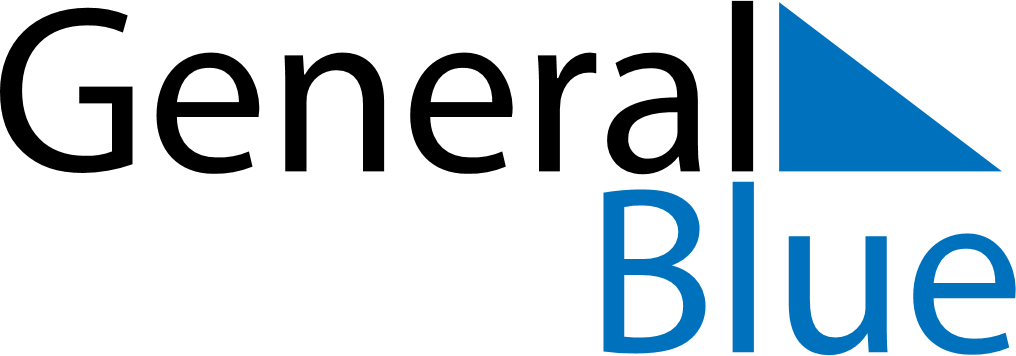 November 2028November 2028November 2028SwedenSwedenMONTUEWEDTHUFRISATSUN12345HalloweenAll Saints’ Day6789101112Gustavus Adolphus DaySaint Martin’s Day131415161718192021222324252627282930